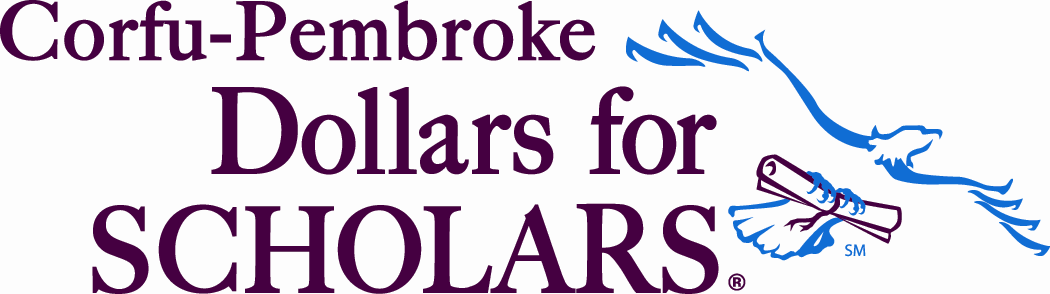 Thought for the day: “Because College Doesn’t Happen by Chance!”www.corfu-pembroke.dollarsforscholars.orgPEMBROKE DOLLARS FOR SCHOLARSMeeting –March 06, 2018, Pembroke Jr. Sr. High SchoolPO Box 72, Corfu, New York 14036Present:Doc (Arthur) Mruczek, Shirley Williamson, Beverly Neeland, Joanna Johnson, and Jamie Sanner (Late) Conflict: Maura Dibble, Toby, Paul Mroz Treas and VP Katleen Dethier:   Guest: none   Doc Mruczek CALLED THE MEETING TO ORDER at 6:05 pmDoc Mruczek: reviewed Dragon Tales September 2018, excellent article by Dr. Paul Mroz/Toby                            A moment of silence in respect for the Neeland Family                            Introduction of Joanna Johnson who will be working with Treasurer PaulMinutes of October 03, 2017 discussed accepted Shirley Williamson/2nd DocPaul Mroz -TreasurerTreasurer Report: (provided by Dr Paul via email) Reviewed, discussed. 
accepted/passed--Doc/2ndJoannaMotion for Doc to send Scholarship Bill for $4000 to Brad Buyers Scholarships.  Motion Joanna/2nd DocDoc Mruczek -PresidentReviewed Currant Board of Directors roster for national:  Discussion (should students be on board?)  Motion to accept board members as posted and have Doc verify with National. Shirley Williamson/2ndBeverly NeelandMotion for New Board Member Accept Joanna Johnson as co-worker with Treasurer Paul Mroz   passed Doc/Beverly NeelandScholarships: Open 10/1/2017 and close 3/31/2018.  Rollover to new school year. Name change by Katleen Tutor Doctor to Buttercrumbs Scholarship with changed description will be done by Katleen after advanced.   passedKatleen Dethier Vice -PresidentWinterfest-Corfu Report  Katleen wants to thank everyone who helped at Winterfest this year. It was a fun group of people and we all made this event a success. Total deposit was $488.50. New this year was the addition of food sales. We sold bakery items and sloppy joes and did pretty well with that. Since all food related extra items were donated by Buttercrumbs Bakery, we voted to assign the associated sales $267 to the bakery scholarship and the remaining 221.50 to the general operating fund. Thanks again to all for a great event.New BusinessNext Meeting   	April 17, 2018 in the Counseling Center to review and assign scholarship awards
     Meetings are open to the Public; contact Corfu-Pembroke DFS information Meetings Start at 6pm, Tuesday Evenings at Guidance Office. Bring a friend to join us.   Motion to adjourn at 7:00pm by Shirley Williamson, second by Joanna Johnson, Carried. Respectfully submitted, Bev Neeland (Maura Dibble-absent)March 31, 2018 scholarship applications close  the review of applications need completion before the April 17th scholarship Assignment Meetings  Applicants Review Team for this year is:	Aptitude: Toby Beahan	Goals & Aspirations:  Katleen Dethier	Activities:  Jamie Sanner	Unusual Circimstances: Maura Dibble	Reference: Beverly Neeland	Work - Computer GeneratedThe five members of the review team must wait until the scholarship close (March 31, 2018) and then review their assigned student's subject before April 16, 2018 for the next meeting to complete scholarship awards.